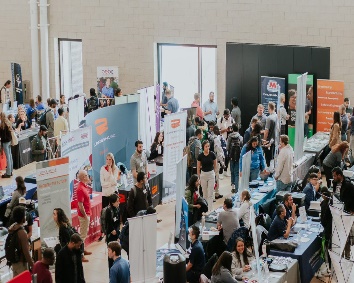 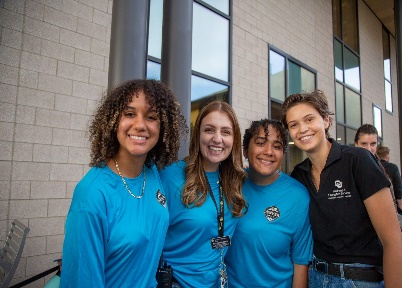 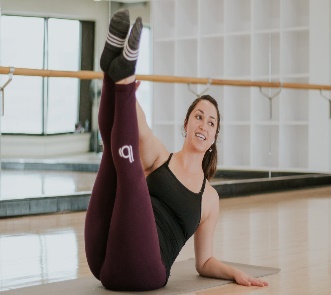 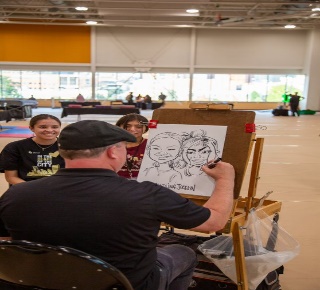 Wellness & RecreationBy the Numbers General building Use and Program Use 7/1/2022 - 4/15/2023 Distinct member entrance – 5163 (50.125% of eligible students entered facility)Participations in building use excluding event usage 130,241 Event Participants based on estimated attendance from groups 21,0001678 in-person Group Fitness participations264 remote Group Fitness participations151 Personal Training participations1659 Climbing Wall Participations 87 trip Participants 1923 Pool participations 61 CPR certifications over 9 classes 250 Sport Club members 50 Sport Club events 4 National Tournament teams 1 National Champion (Swimming) 116 IM sports Participants 593 students were reached through our financial wellness program 72 total individual coaching sessions via Zoom and in-person275 students attended Financial Wellness workshops121 Loving Lynx applications received 202 Single Stop Screenings Numbers Can’t Measure 28 cross campus collaborations Visited 15 FYE courses and 5 business classes Presented 6 Financial workshops Presented 7 Mental Health first aid classes1 position grant funded 2 grants pending for Food Pantry and Financial Wellness Operate the on campus Food Pantry Largest Student employer on campus 